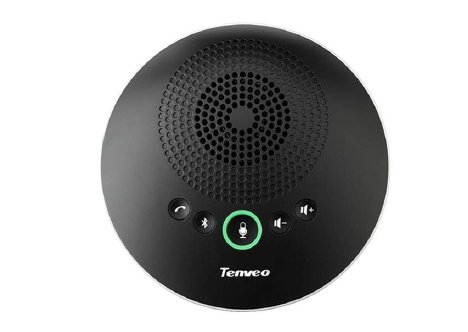 Громкоговоритель TEVO-A2000 Bluetooth — это аудио оборудование для конференцсвязи бизнес-класса. Он использует новейшую технологию обработки голоса высокой четкости Sonic Clear IV. Подключив спикерфон TEVO-A2000В к ПК или ноутбуку, он мгновенно заменит динамик и микрофон ПК и ноутбука с кристально чистым звуком без каких-либо эхо-сигналов или искажений. Он подходит для малых и средних предприятий, специалистов домашнего офиса, преподавателей и студентов онлайн-образования, а также деловых путешественников для личных или небольших групповых конференц-звонков.  Подробные характеристики и функции:Встроенный высококачественный всенаправленный микрофон обеспечивает 360-градусный звукосниматель на расстоянии более 4 метров.Интуитивно понятное подключение plug and play, которое за считанные секунды подключается к ноутбуку, смартфону и планшету через USB или Bluetooth.Полное дуплексное подавление эха и шумоподавление 22 кГц устраняет окружающий шум в помещении.Передовая технология DSP обеспечивает удивительно насыщенный, кристально чистый звук.Мерцающий звук для звонков и музыки. Наслаждайтесь всенаправленным микрофоном и голосом высокой четкости. Идеально подходит для передачи голоса,музыки и мультимедиа. Эксклюзивный портативный дизайн, позволяющий вам быть мобильным благодаря легкому дизайну, защитной дорожной сумке и времени автономной работы в течение 4 часов в режиме разговора.Подходит для конференц-залов площадью не более 40 квадратных метров. Поддерживайте выездные собрания численностью менее 10 человек.Поддержка 3,5-мм аудиовыхода для воспроизведения звука, может быть внешними наушниками или динамиками. Работает с большинством приложений UC, видеоконференций и облачных коммуникаций, таких как ZOOM, Vidyo, Webex, Skype для бизнеса, Google hangout и так далее.                                                                       Спецификации продукта:Подавление акустического эха (AEC): >65 дБПодавление длины эха: 2500 мсДвунаправленное сжатие шума (NC): <25 дБТехнология автоматического определения направления интеллектуального микрофона (EMI)Автоматическая регулировка усиления (АРУ)Система поддержки: Windows, Mac OSX, AndroidЧастотная характеристика микрофона: 100 Гц-22 кГц Частотная характеристика динамика: 100 Гц-22 кГцГромкость динамика: не более 95 дБДиаметр звукоснимателя микрофона: 4 м, полный диапазон 360 градусовИнтерфейсы: USB, аудиовыход 3,5 ммПитание: USB-кабель 1,8 мИсточник питания USB (5 В / 500 м).Размер устройства в коробке и без неё: 141 x 141x42 мм / 192 x 192 x 90 мм Вес нетто / брутто 260 г / 500 г Аксессуары: USB-кабель длиной 1,8 м, карта контроля качества, руководство пользователя